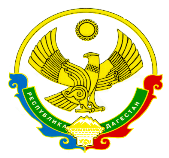 РЕСПУБЛИКА ДАГЕСТАНМУНИЦИПАЛЬНОЕ КАЗЕННОЕ ОБЩЕОБРАЗОВАТЕЛЬНОЕ УЧРЕЖДЕНИЕ «АВЕРЬЯНОВСКАЯ СРЕДНЯЯ ОБЩЕОБРАЗОВАТЕЛЬНАЯ ШКОЛА»368814,  ул. Пархоменко, д. 4,  с.Аверьяновка, Кизлярского района,  Республики ДагестанE-mail: school_aver@mail.ru ОКПО 86080296, ОГРН 1040501099077, ОКАТО 82227805001, ИНН/КПП 0517000102/  051701001Справка         13 сентября в МКОУ « Аверьяновская  СОШ»  провели   «Урок безопасности»  с учащимися  9х классов. Учащимся разъяснили действия в случае возникновения террористической угрозы, пожаров, соблюдения правил дорожного движения и безопасному поведению на улицах, обучению приемам оказания первой медицинской помощи с проведением соответствующих тренировок.Присутствовали:-инспектор ОПДН  ОМВД России по Кизлярскому району Новиков В.С.; -директор МКОУ « Аверьяновская  СОШ»   Махтаева З.О.;- психолог Кизлярской районной поликлиники Татьяна Череватова;- заведующая мед.пунктом с. Аверьяновка Исакова Х. М.Урок  проводился с целью содействия развитию у учащихся интеллектуального, общественного и духовного потенциала, проверки уровня качества практической подготовки, совершенствования и выработки новых форм и методов подготовки молодёжи к безопасному поведению в экстремальных ситуациях, оказания само и взаимопомощи, развития их заинтересованности в предотвращении возможных чрезвычайных ситуаций. Психолог Кизлярской районной поликлиники Татьяна Череватова провела с учащимися беседу по профилактике терроризма и экстремизма, взаимоотношениях детей с родителями.  Инспектор ОПДН  ОМВД России по Кизлярскому району Новиков В.  предупредил учащихся об уголовной ответственности за пропаганду идей  террористического или экстремистского характера, а также за осуществление деятельности направленной на разжигание межрелигиозной ненависти и розни,   совершение иных противозаконных действий, направленных на поддержание терроризма и экстремизма.  Директор школы Махтаева З.О. обратила внимание присутствующих и на недопустимость совершения ложных вызовов о готовящемся акте терроризма, поскольку за такие шутки статьей 207 Уголовного кодекса предусмотрена уголовная ответственность в виде максимального наказания - лишения свободы на срок до трех лет. Инспектор Новиков В.С.  привел примеры из служебной практики.Заведующая мед.пунктом с. Аверьяновка Исакова Х. М. обучила учащихся приемам оказания первой медицинской помощи с проведением соответствующих тренировок.       22 сентября для учащихся 9-11-х классов был организован круглый стол направленный на профилактику экстремизма, терроризма в подростковой среде. Участники заседания АТК: -ведущий специалист управления образования Гасанов Магомед Магомедрасулович;-начальник отдела по воспитательной работе и дополнительному образованию управления образования Абдул Раджабов;-руководитель отдела просвещения по Кизлярскому району Хизриев Махмуд Абасович.        Главная цель проведения данных мероприятий - содействие формированию у обучающихся толерантности, общероссийской гражданской идентичности, патриотизма, уважения к Отечеству, неприятия идей ксенофобии, нетерпимости  к проявлениям экстремисткой идеологии,  гражданской позиции.Беседу открыл начальник отдела по воспитательной работе и дополнительному образованию управления образования Абдул Раджабов. Он рассказал учащимся об ужасных событиях, которые происходили из-за страшного слова «Террор». Участники заседания АТК рассмотрели вопросы медиабезопасности подростков в сети Интернет .Руководитель отдела просвещения по Кизлярскому району Хизриев Махмуд Абасович  рассказал о том, что терроризм стал глобальной проблемой человечества, его проявления влекут массовые человеческие жертвы и разрушение материальных и духовных ценностей, не поддающихся порой воссозданию, он наносит не только физические, но и психологические травмы, от которых люди страдают  много лет.          В октябре классными руководителями 7-9 классов в рамках операции «Защита»,   проводились  классные часы  с учащимися  на тему «Терроризму – Нет!». Данные  уроки  проводился с целью содействия развитию у учащихся интеллектуального, экологического, общественного и духовного потенциала, проверки уровня качества практической подготовки учащихся по программе курса «Основы безопасности жизнедеятельности», совершенствования и выработки новых форм и методов подготовки молодёжи к безопасному поведению в экстремальных ситуациях, оказания само- и взаимопомощи, развития их заинтересованности в предотвращении возможных чрезвычайных ситуаций.          Инспектор по делам несовершеннолетних Новиков В.С. провел с учащимися беседу по профилактике терроризма и экстремизма.  Он  предупредил учащихся об уголовной ответственности за пропаганду идей  террористического или экстремистского характера, а также за осуществление деятельности направленной на разжигание межрелигиозной ненависти и розни,   совершение иных противозаконных действий, направленных на поддержание терроризма и экстремизма. Обратил внимание присутствующих и на недопустимость совершения ложных вызовов о готовящемся акте терроризма, поскольку за такие шутки статьей 207 Уголовного кодекса предусмотрена уголовная ответственность в виде максимального наказания - лишения свободы на срок до трех лет, привел примеры из служебной практики.       В 10 классе 4 октября прошел открытый классный час «Терроризм – угроза общества».Присутствовали:-директор ЦЗН Абдуразаков А.А.-Шабанова Г.М.-учитель ОБЖ Кубенев В.К.Классный руководитель Адильгереева Х.М. провела внеклассное мероприятие  в форме круглого стола. В нем был рассмотрен термин «терроризм», его значение в современном мире и цели. Ученики выступали в ролях как историки, политологи, социологи и МЧС. Была  затронута тема о крупных терактах, произошедших в период 1990-2022 годов. Учащимися был проведен инструктаж по антитеррористической и личной безопасности. Обучающимся были сообщены телефоны, на которые они должны звонить в случае опасности для своей жизни и жизни окружающих. В дальнейшем были рассмотрены правила поведения и действий в случае попадания обучающихся в заложники к террористам. Целью данного мероприятия являлось воспитание чувства неприятия к насилию и экстремизму. Учащиеся должны помнить о жертвах терроризма и делать всё чтобы таких трагедий не повторялось. 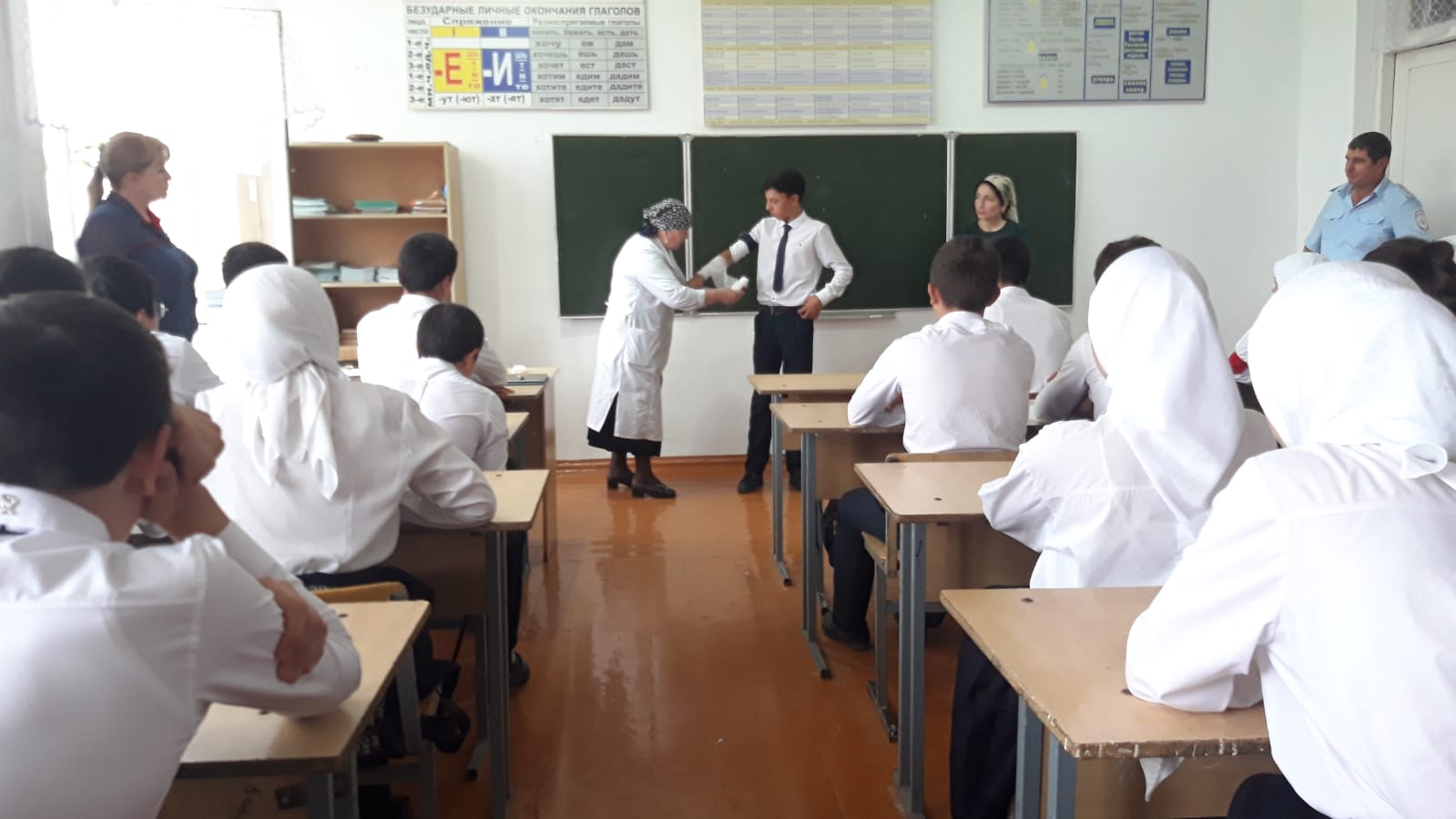 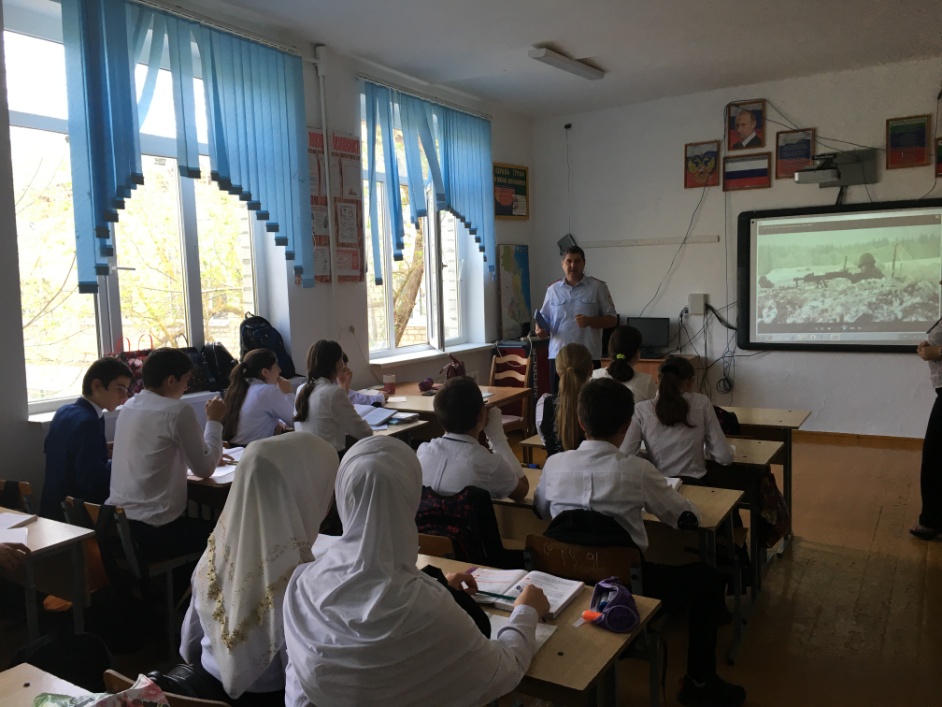 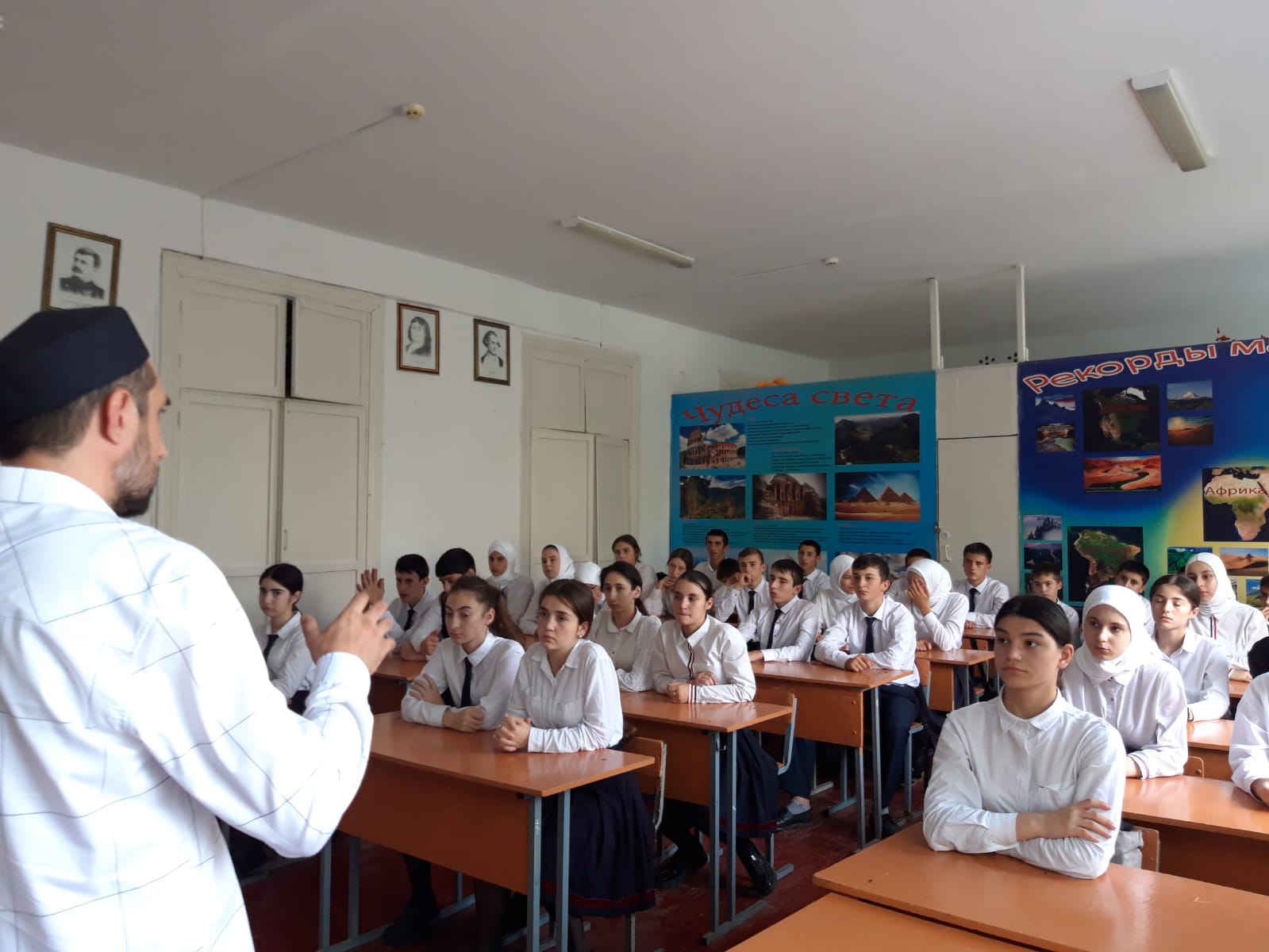 Зам.директора по ВР_________________/Аюбова Р.С./